.Szkoła Podstawowa nr 81                                                                                                         ul. Puszczyka 6                                                                                                                   02 – 785 Warszawa                                                                                                                     tel./fax 22 643 60 26 email: sp81@edu.um.warszawa.pl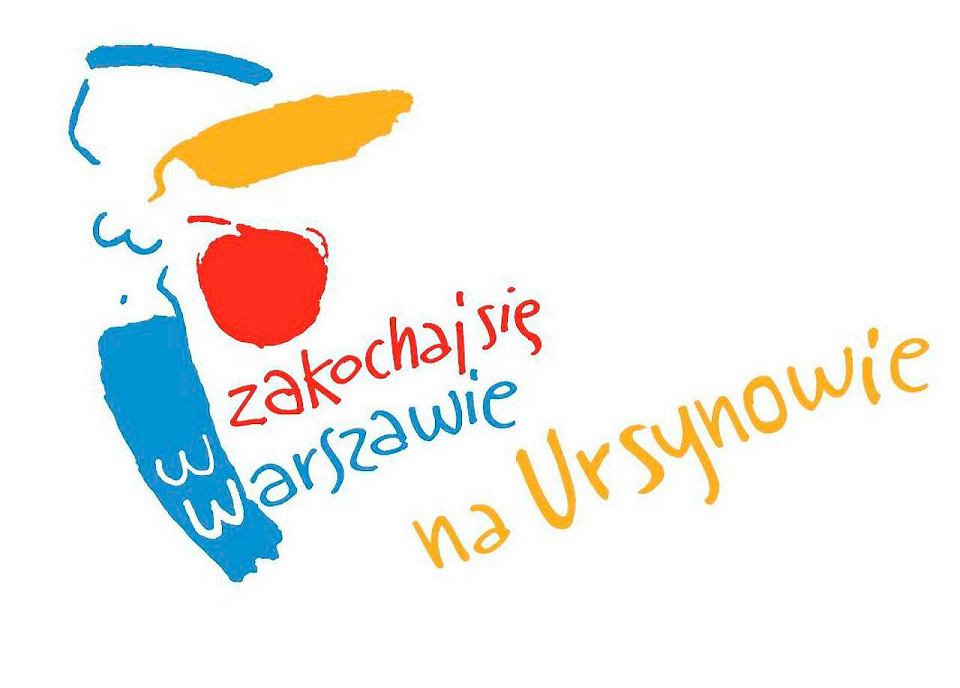 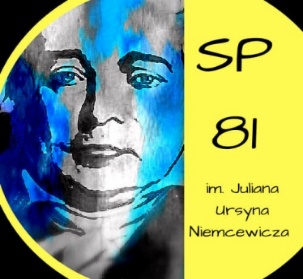 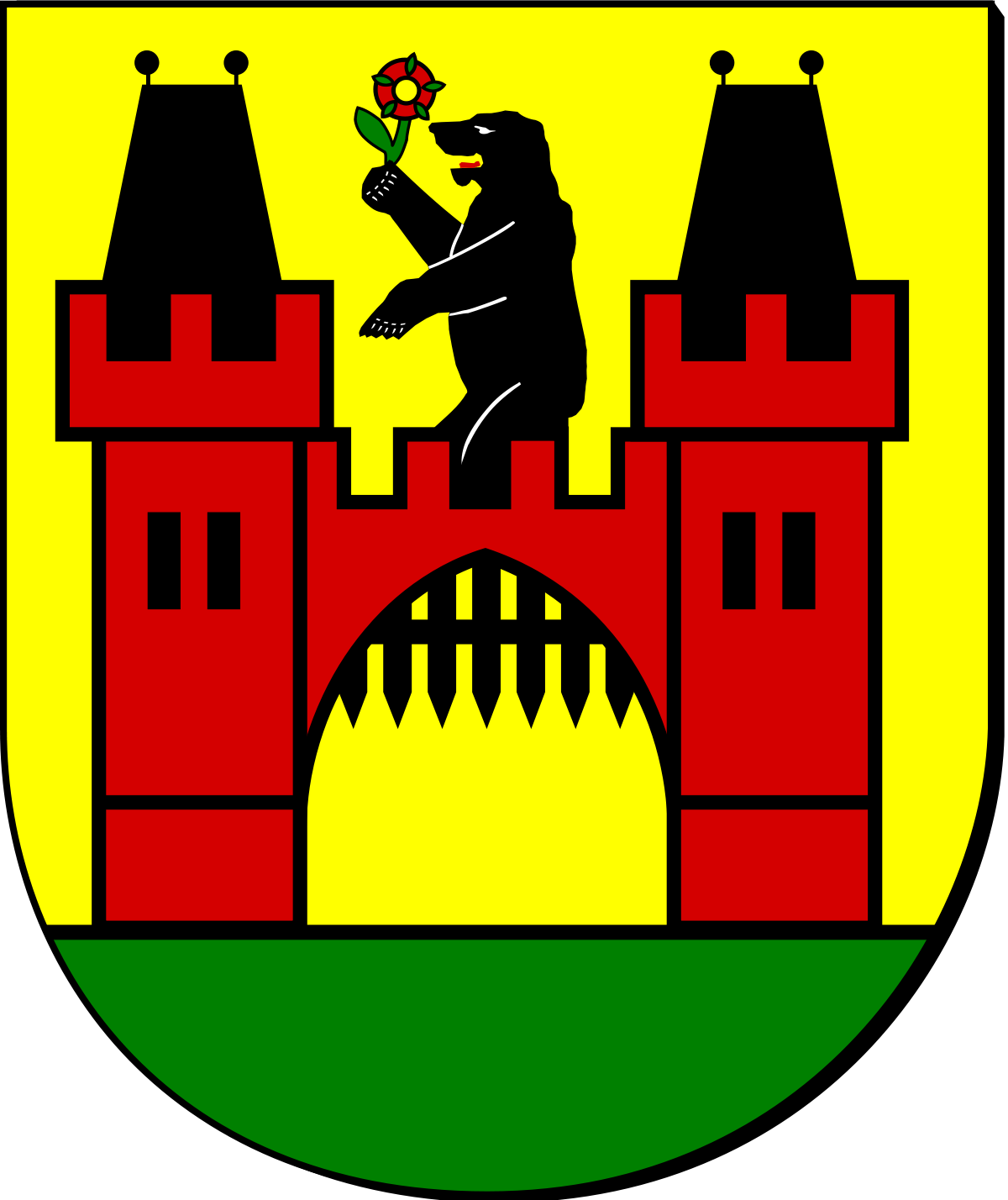 KONKURSJULIAN URSYN NIEMCEWICZ – PIERWSZY MIESZKANIEC URSYNOWApod Honorowym Patronatem Burmistrza Dzielnicy Ursynów m.st. Warszawy – Roberta Kempyorganizowanym przez Szkołę Podstawową nr 81 im. Juliana Ursyna Niemcewicza ul. Puszczyka 6 w WarszawieCelami konkursu jest:- upowszechnianie wśród uczniów postaci historycznych związanych z ich miejscem zamieszkania- upowszechnianie wiedzy historycznej istotnej dla tożsamości narodowej i regionalnej- kształtowanie postaw patriotycznych poprzez pogłębianie wiedzy- rozwijanie uzdolnień- poznanie historii Ursynowa- promocja Ursynowa.Uczestnicy konkursu:Uczestnikami konkursu mogą być uczniowie klas VII – VIII.Eliminacje szkolne przeprowadza każda ze szkół według własnych zasad.Uczestników zgłaszają nauczyciele (do czterech uczniów z każdej formy konkursu).Regulamin konkursu:Konkurs składa się z dwóch niezależnych od siebie części. plastycznej - narysowanie portretu J.U. Niemcewicza na podstawie wyświetlonego obrazu- technika dowolna- format A3edukacyjnej- test wiedzy o J.U. Niemcewiczu dotyczący życiorysu oraz historii Ursynowa i związanych z nim miejsc. Zgłoszenia do obu form konkursu przyjmujemy do dnia 22 kwietnia 2022 roku. Wypełnioną kartę zgłoszeniową należy przesłać na adres e – mail anna.paprocka@op.pl lub sp81@edu.um.waraszawa.pl (bardzo prosimy o czytelne wypełnienie danych dotyczących uczniów i nauczycieli)Po zakończeniu zgłoszeń organizator konkursu do dnia 30 kwietnia 2022 roku prześle materiały edukacyjne na podane w zgłoszeniach adresy e-mail.Obie formy konkursu odbywają się na terenie macierzystych szkół. Konkurs edukacyjny odbędzie się w dniu 20 maja 2022 roku o godzinie 12.00. Na podane adresy e-mail dzień wcześniej zostanie przesłany link do testu, który będzie aktywny w określonym czasie. Po upływie czasu nie będzie można wysłać testu. Konkurs plastyczny odbędzie się w dniu 12 maja 2022 r. (o godzinie konkursu decyduje szkoła uczestnika). Organizator prześle dzień wcześniej do szkól portret J.U. Niemcewicza na podstawie, którego należy wykonać pracę plastyczną. Wykonane prace plastyczne należy dostarczyć do SP 81 najpóźniej 13 maja 2022 r. Prace należy opatrzeć metryczkami (imię, nazwisko, szkoła uczestnika)Uczestnicy konkursu zobowiązani są do dostarczenia zgód dotyczących przetwarzania, prezentacji danych osobowych oraz upowszechniania prac najpóźniej w dniu konkursu.O terminie wyników i wręczenia nagród zostaną Państwo poinformowani w odpowiednim czasie.KARTA ZGŁOSZENIOWA :Nazwa szkoły, adres i telefonNauczyciel przygotowujący uczniów (imię i nazwisko, telefon kontaktowy, adres e-mail)Imiona i nazwiska uczniówForma konkursu (plastyczna czy edukacyjna).